2021 KEYSTONE GYMNASTICS CHAMPIONSHIP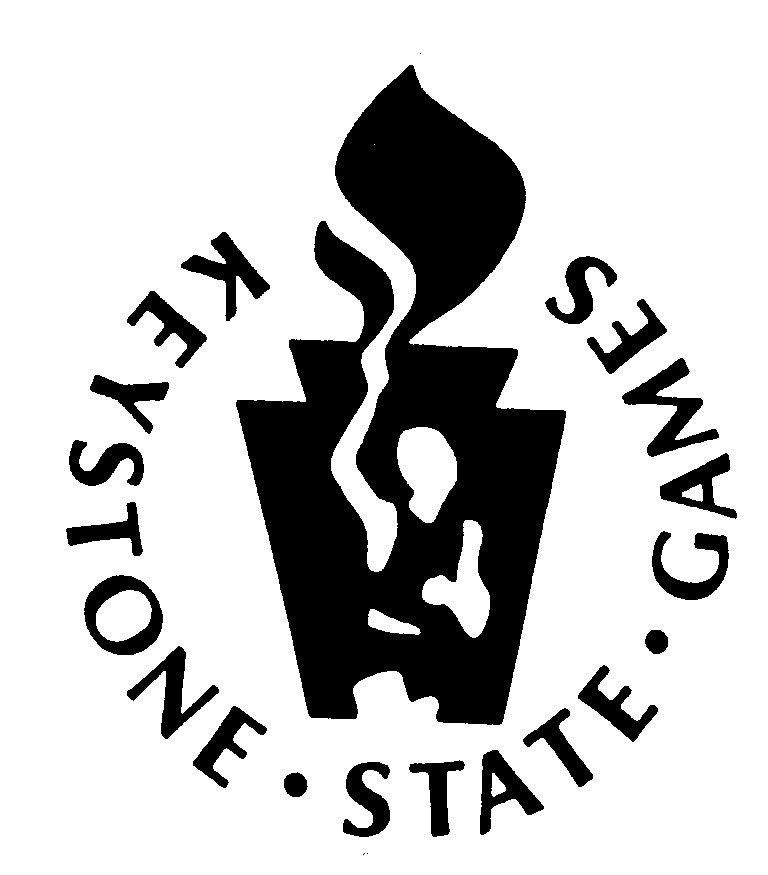  TEAM ENTRY APPLICATION – USAG Session OnlyTEAM NAME: _______________________________________________________________________________TEAM CONTACT: ___________________________PHONE:(_______)_________________________________ADDRESS: ______________________________CITY/ST/ZIP_________________________________________EMAIL: _________________________________ TEAM COACH (If different than above)__________________Please use a different form for each level you would like to enterPlease complete a Team Entry Application form for each team you are entering into the tournament.  If entering multiple teams, you may combine entry fees and write one check for the overall cost.  All checks are to be made out to: Keystone State Games, Inc.Please send Entry Fee(s) & Team Entry form(s) to: Keystone State Games, Inc., 14 Merganser Court, Mountain Top, PA 18707 - Please email your roster to spiritgymnastics@aol.com2021 KEYSTONE GYMNASTICS CHAMPIONSHIP INDIVIDUAL ENTRY APPLICATIONPARTICIPANTS NAME:________________________________________________________________________ADDRESS::______ ZIP CODE:___________PHONE: __________________________________  DATE OF BIRTH:______________________ AGE:________SCHOOL: ___________________________________________________________ GRADE:_________________EMAIL:______________________________________________________________________________________EMERGENCY CONTACT: ____________________________________ PHONE: _________________________CHECK ONE:	        SANCTIONED USAG_________              NON SANCTIONED SESSION______	LEVEL 1 ____         LEVEL 2____          LEVEL 3____	             LEVEL 4____	          LEVEL 5______          LEVEL 6 ____         LEVEL 7                   LEVEL 8____             LEVEL 9____	          LEVEL 10 ____XCLE BRONZE ______            XCEL SILVER _______            XCEL GOLD ________     XCEL PLATINUM _______     XCEL DIAMOND ________EVENT: All Athletes will be registered in the All-Around Competition – If you want to participate in only one event (balance beam, floor exercise, uneven bars, vault) please make a note at the bottom of the page.CLUB / GYM NAME: __________________________________________________________________________TEAM CONTACT: _______________________________________PHONE:(__ __)________________________ADDRESS: ______________________________   CITY/ST/ZIP ________________________________________EMAIL: ______________________ TEAM COACH (If different than above)______________________________IF PARTICIPATING IN TEAM COMPETITION, ENTER TEAM NAME:_______ _________________________Please complete an Entry Application form for each individual that is entering into the tournament.  If entering multiple athletes, you may combine entry fees and write one check for the overall cost.  Cost for each Individual Athlete is $105.00 and cost for team entry is $75.00 for each levelAll checks are to be made out to: Keystone State Games, Inc.Please send Entry Fee(s) & Team Entry form(s) to: Keystone State Games, Inc., 14 Merganser Court, Mountain Top, PA 18707 - Please email your roster to spiritgymnastics@aol.comFirst NameLast NameLevelBirthdateAge1234567891011121314151617181920